THE LITTLE SCHOOL AT MDPC2020 – 2021 CALENDARSeptember 8th        						 		 					   First Day of SchoolOctober 12th																		Columbus Day – TLS, Yellow School and MDPC closed                                       October 13th and 14th 	           			      	Individual PicturesOctober 26th – November 6th					   Baby DriveOctober 27th – 29th 			 									   Scholastic Book FairNovember 20th 																Online Registration for New FamiliesNovember 23rd – 27th                   				Thanksgiving Holidays December 7th – 11th 													Christmas ReadingsDecember 18th      				 											Last day before Christmas holidays (close at 12:00)December 21st – January 3rd   	 			  		TLS closed for the Christmas holidaysJanuary 4th   																		First day back January 12th and 13th 												Class PicturesJanuary 18th 				                        					MLK Day – TLS and MDPC closedJanuary 25th – January 29th 								Dads and DoughnutsFebruary 12th 																	Fall 2021 Registration for Current Families beginsFebruary 15th 		                          					President’s Day–TLS, Yellow School and MDPC closed  February 16th and 17th 			           				Individual PicturesFebruary 26th  															  		Go Texan Day – Rodeo ParadeMarch 12th  																			Summer 2021 Registration beginsMarch 15th – 19th  		 		 							 			Spring Break - No SchoolMarch 29th - April 1st 										   	Easter ReadingsApril 2nd          													  		  		Good Friday - No SchoolMay 3rd – 7th  				                       				Marvelous MomsMay 14th  		          				   						  			Last Day of School (Regular Day)																		      Revised 8/18/2020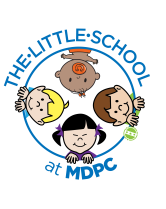 